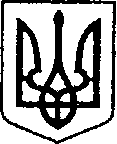 УКРАЇНА                            ЧЕРНІГІВСЬКА ОБЛАСТЬ  Н І Ж И Н С Ь К А    М І С Ь К А    Р А Д А                                           4 сесія VIII  скликання                                    Р І Ш Е Н Н Я   від 24 грудня  2020 р.	                 м. Ніжин	                            № 45-4/2020Про затвердження технічної  документації                                                                               із землеустрою щодо інвентаризації земель           Відповідно до статей 25, 26, 42, 59, 60, 73 Закону України «Про місцеве самоврядування в Україні», Земельного кодексу України, Регламенту Ніжинської міської ради Чернігівської області, затвердженого рішенням Ніжинської міської ради Чернігівської області VIII скликання від 27 листопада 2020 року № 3-2/2020, міська рада вирішила:         1.  Затвердити технічну документації із землеустрою щодо інвентаризації земель земельної  ділянки  Ніжинської  міської  ради  за адресою:                      Чернігівська обл., м. Ніжин, вул. Овдіївська, 1, площею 0,2051 га, кадастровий номер 7410400000:03:009:0019, для будівництва та обслуговування багатоквартирного житлового будинку,  та  здійснити реєстрацію земельної ділянки за Ніжинською міською радою відповідно до Закону України «Про державну реєстрацію речових прав на нерухоме майно та їх обтяжень».            Обмеження у використанні земельної ділянки площею 0,2051 га  встановлені у формі охоронної зони навколо об’єкта культурної спадщини.   		   Обмеження у використанні земельної  ділянки площею 0,0190 га встановлені  у формі охоронної зони навколо (вздовж) об’єкта транспорту.		                                                             	  Обмеження у використанні земельної  ділянки площею 0,0107 га  встановлені у формі охоронної зони навколо (вздовж)  об’єкта транспорту.          2. Начальнику управління комунального майна та земельних відносин  Онокало І.А.  забезпечити  оприлюднення даного рішення на офіційному сайті Ніжинської міської ради протягом п’яти робочих днів з дня його прийняття.          3.   Організацію виконання даного рішення покласти на першого заступника міського голови з питань діяльності виконавчих органів ради Вовченка Ф.І. та   управління комунального майна та земельних відносин Ніжинської міської ради (Онокало І.А.).         4.   Контроль за виконанням даного рішення покласти на постійну комісію міської ради з питань регулювання земельних відносин, архітектури, будівництва та охорони навколишнього середовища (голова комісії Глотко В.В.).         Міський голова         				            Олександр  КОДОЛА